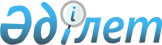 Мәртөк аудандық мәслихатының 2017 жылғы 22 желтоқсандағы № 117 "2018-2020 жылдарға арналған Жайсан ауылдық округ бюджетін бекіту туралы" шешіміне өзгерістер енгізу туралы
					
			Мерзімі біткен
			
			
		
					Ақтөбе облысы Мәртөк аудандық мәслихатының 2018 жылғы 13 наурыздағы № 139 шешімі. Ақтөбе облысы Мәртөк аудандық Әділет басқармасында 2018 жылғы 2 сәуірде № 3-8-167 болып тіркелді. Мерзімі өткендіктен қолданыс тоқтатылды
      Қазақстан Республикасының 2001 жылдың 23 қаңтардағы "Қазақстан Республикасындағы жергілікті мемлекеттік басқару және өзін-өзі басқару туралы" Заңының 6 бабына және Қазақстан Республикасының 2008 жылғы 4 желтоқсандағы Бюджет кодексінің 9-1 бабының 2 тармағына, 106 бабының 4 тармағына, 109-1 бабына сәйкес, Мәртөк аудандық мәслихаты ШЕШІМ ҚАБЫЛДАДЫ:
      1. Мәртөк аудандық мәслихатының 2017 жылғы 22 желтоқсандағы № 117 "2018-2020 жылдарға арналған Жайсан ауылдық округ бюджетін бекіту туралы" (нормативтік құқықтық актілерді мемлекеттік тіркеу тізілімінде тіркелген № 5863, 2018 жылғы 26 қаңтарда Қазақстан Республикасы нормативтік құқықтық актілерінің электрондық түрдегі эталондық бақылау банкіде жарияланған) шешіміне келесідей өзгерістер енгізілсін:
      1 тармақта:
      1) тармақшасында:
      кірістер
      "73 884" сандары "67 803" сандарымен ауыстырылсын,
      оның ішінде:
      трансферттер түсімі
      "71 101" сандары "65 020" сандарымен ауыстырылсын;
      2) тармақшасында:
      шығындар
      "73 884" сандары "67 803" сандарымен ауыстырылсын;
      4 тармақта:
      "58 184" сандары "52 103" сандарымен ауыстырылсын.
      2. Осы шешімнің 1 қосымшасына сәйкес көрсетілген шешімдегі 1 қосымшасы жаңа редакцияда жазылсын.
      3. Осы шешім 2018 жылғы 1 қаңтардан бастап қолданысқа енгізіледі. 2018 жылға арналған Жайсан ауылдық округ бюджеті
					© 2012. Қазақстан Республикасы Әділет министрлігінің «Қазақстан Республикасының Заңнама және құқықтық ақпарат институты» ШЖҚ РМК
				
      Мәртөк аудандық мәслихаттың сессия төрағасы 

Б. Акзамов

      Мәртөк аудандық мәслихат хатшысы 

Ә. Әлмұхамбетов
2018 жылғы 13 наурыздағы 
№ 139 Мәртөк аудандық мәслихаттың шешіміне 
1-қосымша2017 жылғы 22 желтоқсандағы № 117 Мәртөк аудандық мәслихаттың шешіміне 
1-қосымша
Санаты
Санаты
Санаты
Санаты
Сомасы, мың теңге
Сыныбы
Сыныбы
Сыныбы
Сомасы, мың теңге
Кіші сыныбы
Кіші сыныбы
Сомасы, мың теңге
Атауы
Сомасы, мың теңге
1
2
3
4
5
Кірістер
67 803
1
Салықтық түсiмдер
2 783
01
Табыс салығы
1 082
2
Жеке табыс салығы
1 082
04
Меншiкке салынатын салықтар
1 701
1
Мүлiкке салынатын салықтар
57
3
Жер салығы
264
4
Көлiк құралдарына салынатын салық
1 380
4
Трансферттердің түсімдері
65 020
02
Мемлекеттік басқарудың жоғары тұрған органдарынан түсетін трансферттер
65 020
3
Аудандардың (облыстық маңызы бар қаланың) бюджетінен трансферттер
65 020
Функционалдық топ
Функционалдық топ
Функционалдық топ
Функционалдық топ
Функционалдық топ
Сомасы, мың теңге
Функционалдық кіші топ
Функционалдық кіші топ
Функционалдық кіші топ
Функционалдық кіші топ
Сомасы, мың теңге
Бюджеттік бағдарламалардың әкімшісі
Бюджеттік бағдарламалардың әкімшісі
Бюджеттік бағдарламалардың әкімшісі
Сомасы, мың теңге
Бағдарлама
Бағдарлама
Сомасы, мың теңге
Атауы
Сомасы, мың теңге
1
2
3
4
5
6
Шығындар
67 803
01
Жалпы сипаттағы мемлекеттiк қызметтер
16 065
1
Мемлекеттiк басқарудың жалпы функцияларын орындайтын өкiлдi, атқарушы және басқа органдар
16 065
124
Аудандық маңызы бар қала, ауыл, кент, ауылдық округ әкімінің аппараты
16 065
001
Аудандық маңызы бар қала, ауыл, кент, ауылдық округ әкімінің қызметін қамтамасыз ету жөніндегі қызметтер
15 780
022
Мемлекеттік органның күрделі шығыстары
285
04
Бiлiм беру
29 161
1
Мектепке дейiнгi тәрбие және оқыту
29 161
124
Аудандық маңызы бар қала, ауыл, кент, ауылдық округ әкімінің аппараты
29 161
004
Мектепке дейінгі тәрбиелеу және оқыту және мектепке дейінгі тәрбиелеу және оқыту ұйымдарында медициналық қызмет көрсетуді ұйымдастыру
29 161
06
Әлеуметтiк көмек және әлеуметтiк қамсыздандыру
3 980
2
Әлеуметтiк көмек
3 980
124
Аудандық маңызы бар қала, ауыл, кент, ауылдық округ әкімінің аппараты
3 980
003
Мұқтаж азаматтарға үйде әлеуметтік көмек көрсету
3 980
07
Тұрғын үй-коммуналдық шаруашылық
2 191
3
Елді-мекендерді көркейту
2 191
124
Аудандық маңызы бар қала, ауыл, кент, ауылдық округ әкімінің аппараты
2 191
008
Елді мекендердегі көшелерді жарықтандыру
1 464
009
Елді мекендердің санитариясын қамтамасыз ету
727
12
Көлiк және коммуникация
13 509
1
Автомобиль көлiгi
13 509
124
Аудандық маңызы бар қала, ауыл, кент, ауылдық округ әкімінің аппараты
13 509
013
Аудандық маңызы бар қалаларда, ауылдарда, кенттерде, ауылдық округтерде автомобиль жолдарының жұмыс істеуін қамтамасыз ету
592
045
Аудандық маңызы бар қалаларда, ауылдарда, кенттерде, ауылдық округтерде автомобиль жолдарын күрделі және орташа жөндеу
12 917
13
Басқалар
2 897
9
Басқалар
2 897
124
Аудандық маңызы бар қала, ауыл, кент, ауылдық округ әкімінің аппараты
2 897
040
Өңірлерді дамытудың 2020 жылға дейінгі бағдарламасы шеңберінде өңірлерді экономикалық дамытуға жәрдемдесу бойынша шараларды іске асыруға ауылдық елді мекендерді жайластыруды шешуге арналған іс-шараларды іске асыру
2 897
Функционалдық топ
Функционалдық топ
Функционалдық топ
Функционалдық топ
Функционалдық топ
Сомасы, мың теңге
Функционалдық кіші топ
Функционалдық кіші топ
Функционалдық кіші топ
Функционалдық кіші топ
Сомасы, мың теңге
Бюджеттік бағдарламалардың әкімшісі
Бюджеттік бағдарламалардың әкімшісі
Бюджеттік бағдарламалардың әкімшісі
Сомасы, мың теңге
Бағдарлама
Бағдарлама
Сомасы, мың теңге
Атауы
Сомасы, мың теңге
1
2
3
4
5
6
Таза бюджеттік кредиттеу
0
Санаты
Санаты
Санаты
Санаты
Сомасы, мың теңге
Сыныбы
Сыныбы
Сыныбы
Сомасы, мың теңге
Кіші сыныбы
Кіші сыныбы
Сомасы, мың теңге
Атауы
Сомасы, мың теңге
1
2
3
4
5
5
Бюджеттік кредиттерді өтеу
0
01
Бюджеттік кредиттерді өтеу
0
1
Мемлекеттік бюджеттен берілген бюджеттік кредиттерді өтеу
0
Функционалдық топ
Функционалдық топ
Функционалдық топ
Функционалдық топ
Функционалдық топ
Сомасы, мың теңге
Функционалдық кіші топ
Функционалдық кіші топ
Функционалдық кіші топ
Функционалдық кіші топ
Сомасы, мың теңге
Бюджеттік бағдарламалардың әкімшісі
Бюджеттік бағдарламалардың әкімшісі
Бюджеттік бағдарламалардың әкімшісі
Сомасы, мың теңге
Бағдарлама
Бағдарлама
Сомасы, мың теңге
Атауы
Сомасы, мың теңге
1
2
3
4
5
6
Қаржы активтерімен жасалатын операциялар бойынша сальдо
0
Қаржы активтерін сатып алу
0
Бюджет тапшылығы (профициті)
0
Бюджет тапшылығын қаржыландыру (профицитін пайдалану)
0
Санаты
Санаты
Санаты
Санаты
Сомасы, мың теңге
Сыныбы
Сыныбы
Сыныбы
Сомасы, мың теңге
Кіші сыныбы
Кіші сыныбы
Сомасы, мың теңге
Атауы
Сомасы, мың теңге
1
2
3
4
5
7
Қарыздар түсімдері
0
01
Мемлекеттік ішкі қарыздар
0
2
Қарыз алу келісім-шарттары
0
Функционалдық топ
Функционалдық топ
Функционалдық топ
Функционалдық топ
Функционалдық топ
Сомасы, мың теңге
Функционалдық кіші топ
Функционалдық кіші топ
Функционалдық кіші топ
Функционалдық кіші топ
Сомасы, мың теңге
Бюджеттік бағдарламалардың әкімшісі
Бюджеттік бағдарламалардың әкімшісі
Бюджеттік бағдарламалардың әкімшісі
Сомасы, мың теңге
Бағдарлама
Бағдарлама
Сомасы, мың теңге
Атауы
Сомасы, мың теңге
1
2
3
4
5
6
16
Қарыздарды өтеу
0
1
Қарыздарды өтеу
0